Službeni glasnikOpćine Šodolovci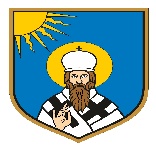 SADRŽAJAKTI OPĆINSKOG VIJEĆA:1. Zaključak o usvajanju zapisnika sa 5. sjednice Općinskog vijeća Općine Šodolovci ………………………………………………………………………………………………….22. Odluka o načinu pružanja javne usluge sakupljanja komunalnog otpada na području Općine Šodolovci………………………………………………………………………………………2AKTI OPĆINSKOG NAČELNIKA:Odluka o imenovanju službenika za informiranje……………………………………………..16Na temelju članka 31. Statuta Općine Šodolovci („službeni glasnik općine Šodolovci“ broj 2/21) Općinsko vijeće Općine Šodolovci na svojoj 6. sjednici održanoj dana 16. veljače 2022. godine donosiZAKLJUČAKo usvajanju zapisnika sa 5. sjednice Općinskog vijeća Općine ŠodolovciČlanak 1.Usvaja se Zapisnik sa 5. sjednice Općinskog vijeća Općine Šodolovci, održane 20. prosinca 2021. godine.Članak 2.Ovaj Zaključak objavit će se u „Službenom glasniku Općine Šodolovci“.KLASA: 021-05/21-02/7URBROJ: 2158-36-01-22-4Šodolovci, 16. veljače 2021.                                   PREDSJEDNIK OPĆINSKOG VIJEĆA:                                                                                                             Lazar Telenta**********Na temelju članka 66. stavka 1. Zakona o gospodarenju otpadom („Narodne Novine“ broj 84/21) i članka 31. Statuta Općine Šodolovci („Službeni glasnik Općine Šodolovci“ broj 2/21), Općinsko vijeće Općine Šodolovci na svojoj 6. sjednici održanoj dana 16. veljače 2022. godine donosiO D L U K Uo načinu pružanja javne usluge sakupljanja komunalnog otpada na području Općine ŠodolovciOPĆE ODREDBEČlanak 1.(1)Ovom Odlukom o načinu pružanja javne usluge sakupljanja komunalnog otpada na području Općine Šodolovci (u daljnjem tekstu: Odluka) se utvrđuju način i uvjeti pružanja javne usluge sakupljanja komunalnog otpada (miješanog komunalnog otpada, biootpada, reciklabilnog komunalnog otpada, jednog godišnje glomaznog otpada) na području Općine Šodolovci putem spremnika od pojedinog korisnika na lokaciji obračunskog mjesta korisnika te prijevoza i predaje tog otpada ovlaštenoj osobi (u daljnjem tekstu: javna usluga).Članak 2.(1)Ovom Odlukom se propisuje slijedeće:1. područje pružanja javne usluge2. davatelj javne usluge    2.1. obveze davatelja javne usluge3. korisnik javne usluge    3.1. obveze korisnika javne usluge4. kriterij obračuna količine miješanog komunalnog otpada i obračunska razdoblja5. standarde veličine i druga bitna svojstva spremnika za sakupljeni otpad6. najmanja učestalost odvoza otpada prema područjima7. iznos cijene obvezne minimalne naknade8. način podnošenja prigovora i postupanja po prigovoru9. način korištenja javne usluge    9.1. zajednički spremnik    9.2. nekretnina koja se trajno ne koristi10. prihvatljivi dokaz izvršenja javne usluge za pojedinog korisnika usluge11. ugovorna kazna12. ugovor o korištenju javne usluge13. korištenje javne usluge u slučaju nastupanja posebnih okolnosti14. prijelazne i završne odredbe. Članak 3.(1)Pojedini pojmovi uporabljeni u ovoj Odluci imaju slijedeće značenje- komunalni otpad je miješani komunalni otpad i odvojeno sakupljeni otpad iz kućanstava, uključujući papir i karton, staklo, metal, plastiku, biootpad, drvo, tekstil, ambalažu, otpadnu električnu i elektroničku opremu, otpadne baterije i akumulatore te glomazni otpad, uključujući madrace i namještaj te miješani komunalni otpad i odvojeno sakupljeni otpad iz drugih izvora, ako je taj otpad sličan po prirodi i sastavu otpadu iz kućanstva, ali ne uključuje otpad iz proizvodnje, poljoprivrede, šumarstva, ribarstva i akvakulture, septičkih jama i kanalizacije i uređaja za obradu otpadnih voda, uključujući kanalizacijski mulj, otpadna vozila i građevni otpad, pri čemu se ovom definicijom ne dovodi u pitanje raspodjela odgovornosti za gospodarenje otpadom između javnih i privatnih subjekata- miješani komunalni otpad je otpad iz kućanstva i otpad iz drugih izvora koji je po svojstvima i sastavu sličan otpadu iz kućanstava, te je u Katalogu otpada označen kao 20 03 01-biootpad je biološki razgradiv otpad iz vrtova i parkova, hrana i kuhinjski otpad iz kućanstava, restorana, ugostiteljskih i maloprodajnih objekata i slični otpad iz prehrambene industrije-biorazgradivi otpad je svaki otpad ili dio otpada koji podliježe anaerobnoj ili aerobnoj razgradnji, kao što je otpad iz vrtova, otpad od hrane te papir i karton- reciklabilni komunalni otpad je otpadni papir i karton, otpadna plastika, otpadni metal i otpadno staklo, uključujući otpadnu ambalažu, iz kućanstva koji su komunalni otpad- glomazni otpad je otpadni predmet ili tvar koju je zbog zapremine i/ili mase neprikladno prikupljati u sklopu usluge prikupljanja miješanog komunalnog otpada te je u Katalogu otpada označen kao 20 03 07-opasni komunalni otpad je opasni otpad iz podgrupe 20 01 i 15 01 Kataloga otpada koji uobičajeno nastaje u kućanstvu te opasni otpad koji je po svojstvima, sastavu i količini usporediv s opasnim otpadom koji uobičajeno nastaje u kućanstvu pri čemu se opasnim komunalnim otpadom smatra sve dok se nalazi kod proizvođača tog otpada-spremnik je posuda, kanistar, kontejner, bačva, kutija, vreća i drugi odgovarajući spremnik koji sprječava rasipanje, razlijevanje odnosno ispuštanje otpada u okoliš-zajednički spremnik je pojedinačni spremnik odnosno skup pojedinačnih spremnika, koji zajednički koriste više korisnika javne usluge-Ugovor o korištenju javne usluge (u daljnjem tekstu: Ugovor) je Ugovor između davatelja javne usluge i korisnika javne usluge kojim se uređuju međusobna prava i obveze vezano za pružanje i korištenje javne usluge. -Zakon je Zakon o gospodarenju otpadom(2)Ostali pojmovi uporabljeni u ovoj Odluci imaju isto značenje kao pojmovi uporabljeni u Zakonu, podzakonskim aktima i posebnim propisima.(3)Izrazi koji se koriste u ovoj Odluci, a imaju rodno značenje odnose se jednako na muški i ženski rod.Članak 4.(1)Javna usluga sakupljanja komunalnog otpada (u daljnjem tekstu: javna usluga) podrazumijeva prikupljanje komunalnog otpada na području pružanja javne usluge putem spremnika od pojedinog korisnika javne usluge i prijevoza i predaju tog otpada ovlaštenoj osobi za obradu takvog otpada. PODRUČJE PRUŽANJA JAVNE USLUGEČlanak 5.(1)Javna usluga pruža se na području Općine Šodolovci koja obuhvaća naselja: Ada, Koprivna; Palača, Paulin Dvor, Petrova Slatina, Silaš i Šodolovci (u daljnjem tekstu: područje Općine Šodolovci).DAVATELJ JAVNE USLUGEČlanak 6.(1)Na području Općine Šodolovci javnu uslugu pruža tvrtka Strunje-Trade d.o.o. za skupljanje neopasnog otpada, a uz odvoz miješanog komunalnog otpada, tvrtka postavlja i prazni kontejnere za odvojeno sakupljene vrste otpada (plastika, staklo, metal, tekstil), sa sjedištem na adresi Bana Josipa Šokčevića 153, Privlaka, OIB 97670986612 (u daljnjem tekstu: davatelj javne usluge).II.1. OBVEZE DAVATELJA JAVNE USLUGEČlanak 7.(1)Davatelj javne usluge dužan je:1. gospodariti s odvojeno sakupljenim komunalnim otpadom, uključujući preuzimanje i prijevoz tog otpada, sukladno redu prvenstva gospodarenja otpadom i način na koji ne dovodi do miješanja odvojeno sakupljenog komunalnog otpada s drugom vrstom otpada ili otpadom koji ima drukčija svojstva.2. pružati javnu uslugu u skladu s ovim Zakonom i Odlukom iz članka 66. ovoga Zakona.3. snositi sve troškove gospodarenja prikupljenim otpadom, osim troškova postupanja s reciklabilnim komunalnim otpadom koji se sastoji pretežito od otpadne ambalaže.4. osigurati korisniku usluge spremnike za primopredaju komunalnog otpada5. preuzeti sadržaj spremnika od korisnika usluge i to odvojeno miješani komunalni otpad, biootpad, reciklabilni komunalni otpad i glomazni otpad6. osigurati provjeru da otpad sadržan u spremniku prilikom primopredaje odgovara vrsti otpada čija se primopredaja obavlja7. osigurati uvjete kojima se ostvaruje pojedinačno korištenje javne usluge neovisno o broju korisnika usluge koji koriste zajednički spremnik8. predati sakupljeni reciklabilni komunalni otpad osobi koju odredi Fond9. voditi evidencije propisane člankom 82. ovoga Zakona10. na spremniku održavati natpis iz stavka 2. ovoga članka11. osigurati sigurnost, redovitost i kvalitetu javne usluge12. predati miješani komunalni otpad u centar za gospodarenje otpadom sukladno Planu gospodarenja otpadom Republike Hrvatske i13. obračunati cijenu javne usluge na način propisan ovim Zakonom, Odlukom iz članka 66. stavka 1. ovoga Zakona i cjenikom iz članka 77. ovoga Zakona14. na računu za javnu uslugu navesti sve elemente temeljem kojih je izvršio obračun cijene javne usluge, uključivo i porez na dodanu vrijednost određen sukladno posebnom propisu kojim se uređuje porez na dodanu vrijednost.KORISNIK JAVNE USLUGEČlanak 8.(1)Korisnik javne usluge na području pružanja usluge (u daljnjem tekstu: korisnik usluge) kako je propisano odredbama Zakona o gospodarenju otpadom,  je vlasnik nekretnine odnosno vlasnik posebnog dijela nekretnine i korisnik nekretnine odnosno posebnog dijela nekretnine kada je vlasnik nekretnine odnosno posebnog dijela nekretnine obvezu plaćanja ugovorom prenio na tog korisnika i o tome obavijestio davatelja usluge ili stvarni korisnik nekretnine.(2)Korisnici javne usluge iz stavka 1. ovoga članka ovisno o načinu korištenja nekretnine, trajno ili povremeno, u svrhu stanovanja (vlasnici stanova, kuća, nekretnina za odmor) ili u svrhu obavljanja djelatnosti ili druge svrhe, razvrstavaju se u kategoriju:1. korisnika kućanstvo ili2. korisnika koji nije kućanstvo (drugi izvori komunalnog otpada).(3) Korisnik iz stavka 2. točke 2. ovoga članka je korisnik javne usluge koji nije razvrstan u kategoriju kućanstvo, a koji nekretninu koristi u svrhu obavljanja djelatnosti, što uključuje i iznajmljivače koji kao fizičke osobe pružaju ugostiteljske usluge u domaćinstvu sukladno zakonu kojim se uređuje ugostiteljska djelatnost.III.1. OBAVEZE KORISNIKA JAVNE USLUGEČlanak 9.(1)Korisnik usluge je dužan:1. koristiti javnu uslugu na području na kojem se nalazi nekretnina korisnika usluge na način da proizvedeni komunalni otpad predaje putem zaduženog spremnika2. omogućiti davatelju usluge pristup spremniku na mjestu primopredaje otpada kad to mjesto nije na javnoj površini3. postupati s otpadom na obračunskom mjestu korisnika usluge na način koji ne dovodi u opasnost ljudsko zdravlje i ne dovodi do rasipanja otpada oko spremnika i ne uzrokuje pojavu neugode drugoj osobi zbog mirisa otpada4. odgovarati za postupanje s otpadom i spremnikom na obračunskom mjestu korisnika usluge, te kad više korisnika koristi zajednički spremnik zajedno s ostalim korisnicima usluge na istom obračunskom mjestu odgovarati za obveze nastale zajedničkim korištenjem spremnika5. platiti davatelju usluge iznos cijene javne usluge za obračunsko mjesto i obračunsko razdoblje, osim za obračunsko mjesto na kojem je nekretnina koja se trajno ne koristi6. predati opasni komunalni otpad u reciklažno dvorište ili mobilno reciklažno dvorište odnosno postupiti s istim u skladu s propisom kojim se uređuje gospodarenje posebnom kategorijom otpada, osim korisnika koji nije kućanstvo7. predati odvojeno miješani komunalni otpad, reciklabilni komunalni otpad, opasni komunalni otpad i glomazni otpad8. predati odvojeno biootpad ili kompostirati biootpad na mjestu nastanka9. dostaviti davatelju usluge ispunjenu Izjavu o načinu korištenja javne usluge10. omogućiti davatelju javne usluge označivanje spremnika odgovarajućim natpisom i oznakom.KRITIERIJ OBRAČUNA KOLIČINE MIJEŠANOG KOMUNALNOG OTPADA I OBRAČUNSKA RAZDOBLJAČlanak 10.(1)Kriterij obračuna količine miješanog komunalnog otpada je volumen spremnika miješanog komunalnog otpada izražen u litrama i broj pražnjenja spremnika u obračunskom razdoblju.(2)Obračunsko razdoblje određuje se u trajanju od mjesec dana, počinje prvog dana u mjesecu, a završava zadnjeg dana u istom mjesecu. Račun se izdaje korisniku javne usluge posljednjeg radnog dana u mjesecu za tekući mjesec. STANDARDNE VELIČINE I DRUGA BITNA SVOJSTVA SPREMNIKA ZA SAKUPLJENJE OTPADA Članak 11.(1)Standardne veličine spremnika određuju se kako bi se omogućilo njihovo pražnjenje pomoću specijalnih komunalnih vozila sa sustavima za podizanje spremnika, u skladu s uvjetima zaštite na radu. (2)Standardne veličine spremnika za skupljanje miješanog komunalnog otpada, biootpada i ostalih vrsta otpada u okviru javne usluge na obračunskom mjestu korisnika javne usluge, na području Općine Šodolovci jesu spremnici zapremine: 120 litara, 240 litara i 1.100 litara. Navedeni standardni spremnici koriste se na sljedeći način:spremnici zapremine 120 litara i 240 litara za sakupljanje komunalnog otpada kod svih kategorija korisnikaspremnici zapremine 1.100 litara za sakupljanje komunalnog otpada kod korisnika iz kategorije korisnika koji nije kućanstvo i kod  korisnika u višestambenim zgradama (zajednički spremnik)(3)U okviru javne usluge korisnik može imati najviše jedan spremnik odgovarajuće zapremine za svaku pojedinu vrstu otpada, osim ako se spremnik koristi kao zajednički spremnik, ili ako je ugovorom drugačije određeno. (4)Davatelj usluge je dužan osnovne spremnike označi za elektroničko očitanje pražnjenja spremnika.Članak 12.(1)Spremnici za sakupljanje otpada moraju biti nepropusni za tekućine, s poklopcem koji mora u potpunosti i vodonepropusno zatvarati otvor za punjenje/pražnjenje spremnika, sprječavati rasipanje otpada i širenje neugodnih mirisa. (2)Spremnici za pojedine vrste komunalnog otpada kod korisnika javne usluge označavaju se sukladno Zakonu (natpis s nazivom davatelja usluge, oznaka koja je u evidenciji o preuzetom komunalnom otpadu pridružena korisniku javne usluge i obračunskom mjestu, naziv vrste otpada za koju je spremnik namijenjen).Na zajedničkom spremniku oznaka korisnika usluge može biti zajednička oznaka koja je pridružena svim korisnicima javne usluge koji koriste zajednički spremnik. Vreće za odlaganje dodatnog otpada označavaju se oznakom korisnika usluge kojemu su dodijeljene i imaju istaknutu oznaku volumena. Spremnici za komunalni otpad postavljeni na javnoj površini moraju imati oznaku davatelja javne usluge, naziv vrste otpada za koji je spremnik namijenjen te kratku uputu o otpadu koji se prikuplja putem tog spremnika.  (3)Spremnici za određene vrste otpada označavaju se odgovarajućom bojom, bilo da je čitav spremnik obojan u odgovarajuću boju, bilo da je odgovarajuću boju obojan samo poklopac spremnika, bilo da se na spremniku nalazi naljepnica odgovarajuće boje. (4)Boje kojima se uobičajeno označavaju vrste spremnika na području Općine Šodolovci jesu:Zelene- spremnici za miješani komunalni otpad; žuta- spremnici za otpadnu plastičnu ambalažu; zelena sa narančastim poklopcem- spremnici za reciklabilni otpad (papir/karton ili plastika)(5)Spremnik za komunalni otpad mora imati jedinstvenu oznaku koju je moguće nedvosmisleno povezati s vlasnikom spremnika. NAJMANJA UČESTALOST ODVOZA OTPADA PREMA PODRUČJIMAČlanak 13.(1)Davatelj javne usluge dužan je omogućiti korisniku javne usluge primopredaju komunalnog otpada na mjestu korisnika: Miješanog komunalnog otpada najmanje jednom tjednoBiootpada najmanje jednom tjednoOtpadne plastične ambalaže najmanje jednom u tijeku obračunskog razdobljaOtpadnog papira i kartona najmanje jednom u tijeku obračunskog razdobljaOtpadnog stakla najmanje jednom u tri mjeseca, odnosno obračunska razdobljaOtpadne metalne ambalaže najmanje jednom u tri mjeseca, odnosno obračunska razdobljaIZNOS CIJENE OBVEZNE MINIMALNE JAVNE USLUGEČlanak 14.(1)Davatelj javne usluge obračunava korisniku javne usluge sakupljanja komunalnog otpada (u daljnjem tekstu: cijena javne usluge) razmjerno količini predanog miješanog komunalnog otpada u obračunskom razdoblju pri čemu je kriterij obračuna količine otpada u obračunskom razdoblju volumen spremnika miješanog komunalnog otpada izražen u litrama i broj pražnjenja spremnika u obračunskom razdoblju.(2)Cijenu javne usluge korisnici javne usluge plaćaju na temelju mjesečnih računa- uplatnica koje im davatelj usluge dostavlja, a koji dospijevaju prema roku dospijeća iskazanim na svakom pojedinom računu-uplatnici. Korisnik javne usluge dužan je platiti davatelju javne usluge iznos cijene javne usluge za obračunsko mjesto i obračunsko razdoblje, osim za obračunsko mjesto na kojem je nekretnina koja se trajno ne koristi. Članak 15.(1)Cijena javne usluge plaća se radi pokrića troškova pružanja javne usluge.Struktura cijene javne usluge čini:1.	Cijena javne usluge za količinu predanog miješanog komunalnog otpada,2.	Cijena obvezne minimalne javne uslugeCijena javne usluge za količinu predanog miješanog komunalnog otpada određuje se cjenikom javne usluge koji donosi davatelj javne usluge. Cijena obvezne minimalne javne usluge određuje se ovom Odlukom.Članak 16.Iznos cijene javne usluge za količinu predanog miješanog komunalnog otpada određuje se prema izrazu:C = JCV × BP × Upri čemu je:C – cijena javne usluge za količinu predanog miješanog komunalnog otpada izražena u kunamaJCV – jedinična cijena za pražnjenje volumena spremnika miješanog komunalnog otpada izražena u kunama sukladno cjenikuBP – broj pražnjenja spremnika miješanog komunalnog otpada u obračunskom razdoblju sukladno podacima u EvidencijiU – udio korisnika usluge u korištenju spremnika.Članak 17.(1)Obavezna minimalna javna usluga je iznos koji se osigurava radi ekonomski održivog poslovanja te sigurnosti, redovitosti i kvalitete pružanja javne usluge, kako bi sustav sakupljanja komunalnog otpada mogao ispuniti svoju svrhu(2)Cijena obvezne minimalne javne usluge dio je cijene javne usluge, a određena je tako da se njome osigurava prihod kojim se pokrivaju sljedeći troškovi javne usluge:- nabava i održavanje opreme za prikupljanje otpada,- prijevoz otpada,- rad reciklažnih dvorišta,-prijevoz i obrada glomaznog otpada koji se prikuplja u okviru javne usluge-vođenje propisanih evidencija i izvješćivanja u vezi s javnom uslugom(3)Na području pružanja javne usluge primjenjuje se:	1. jedinstvena cijena obvezne minimalne javne usluge za korisnika javne usluge razvrstanog u kategoriju korisnika kućanstvo	2. jedinstvena cijena obvezne minimalne javne usluge za korisnika javne usluge razvrstanog u kategoriju korisnika koji nije kućanstvo.(4)Cijena obvezne minimalne javne usluge jedinstvena je za sve korisnike razvrstane u kategoriju kućanstvo , te za sve korisnike razvrstane u kategoriju korisnika koje nije kućanstvo, prema sljedećoj tablici:(5)Ako se na istom obračunskom mjestu isti korisnik javne usluge može razvrstati i u kategoriju kućanstvo i u kategoriju korisnika koji nije kućanstvo, korisnik javne usluge je dužan plaćati samo cijenu obvezne minimalne javne usluge obračunanu za kategoriju korisnika koji nije kućanstvo. (6)U cijenu usluge uključen je PDV. NAČIN PODNOŠENJA PRIGOVORA I POSTUPANJA PO PRIGOVORUČlanak 18.(1)Davatelj javne usluge dužan je omogućiti korisniku usluge podnošenje prigovora na neugodu uzrokovanu sustavom sakupljanja komunalnog otpada, pisanim putem na adresu davatelja javne usluge, putem sredstava elektroničke komunikacije te usmeno na zapisnik u sjedištu davatelja javne usluge. (2)Davatelj javne usluge je dužan u poslovnim prostorijama vidljivo istaknuti obavijest o načinu podnošenja prigovora iz stavka 1. ovog članka. (3)Osim obveze iz stavka 1. i 2. ovog članka, davatelj javne usluge je dužan na ispostavljenom računu vidljivo istaknuti obavijest o načinu podnošenja prigovora. Rok za prigovor na ispostavljeni račun davatelja javne usluge je 15 dana od dana primitka računa, u protivnom se smatra da je ispostavljeni račun neosporan, a priloženi obračun pravilan. (4)Davatelj javne usluge je dužan u pisanom obliku odgovoriti na prigovore iz stavaka 1. i 3. ovog članka u roku od 15 dana od dana zaprimljenog prigovora. NAČIN KORIŠTENJA JAVNE USLUGEČlanak 19.(1)Svakom korisniku osigurana je mogućnost odvojene predaje komunalnog otpada na njegovom obračunskom mjestu (na adresi korisnika) putem standardnih spremnika.(2)Korisniku razvrstanom u kategoriju kućanstvo dodatno je omogućeno korištenje reciklažnog dvorišta, mobilnog reciklažnog dvorišta kao i odvoz krupnog (glomaznog) otpada u količini do 2m³ godišnje s njegovog obračunskog mjesta (adrese korisnika). (3)Korisnik razvrstan u kategoriju kućanstvo koji se odluči za kućno kompostiranje biootpada mora osigurati komposter ili kompostište, te to potvrditi potpisanom izjavom. (4)Svakom korisniku se pružaju usluge preuzimanja većih količina komunalnog otpada od ugovorenih uz plaćanje troškova prijevoza i obrade. Članak 20. (1)Korisnici usluge su dužni popunjene spremnike sa komunalnim otpadom iznijeti na ugovoreno mjesto primopredaje u pravilu, u večernjim satima uoči dana koji je predviđen za odvoz, sukladno obavijesti o sakupljanju komunalnog otpada davatelja javne usluge. (2)Sakupljeni i odloženi komunalni otpad mora se nalaziti u spremniku. Prilikom pražnjenja komunalnog otpada poklopac spremnika mora biti zatvoren. (3)Korisnici usluge dužni su sakupljeni komunalni otpad pažljivo odlagati u spremnike za odlaganje komunalnog otpada tako da se isti ne rasipa i ne onečišćava okolni prostor. (4)Otpad mora biti složen u spremnik bez sabijanja, tako da prilikom pražnjenja sav otpad gravitacijski ispadne iz posude. (5)Korisnik ili korisnici usluge moraju na ugovorenom mjestu za primopredaju komunalnog otpada ostaviti u cijelosti popunjen spremnik sa otpadom, a ako za primopredaju ostave nepopunjen (prazan) spremnik ili djelomično popunjen spremnik smatrat će se da se preuzima u cijelosti popunjen spremnik. Članak 21.(1)Preuzimanje spremnika sa otpadom vrši se na mjestu primopredaje koje se mora nalaziti uz prometnicu ili prilazni put kako bi davatelj javne usluge mogao nesmetano preuzeti otpad u svoje vozilo za otpremu otpada. (2)Mjesto za primopredaju spremnika u pravilu se nalazi na javnoj površini, a može se nalaziti i u okućnici nekretnine korisnika usluge ako se ista nalazi uz prometnicu ili prilazni put na kojem davatelj javne usluge preuzima otpad. (3)Isto mjesto za primopredaju spremnika na javnoj površini može biti predviđeno za više susjednih obračunskih mjesta korisnika usluge.(4)Mjesta za primopredaju spremnika sa otpadom mogu biti određena adresom nekretnine korisnika usluge ako se ono nalazi u okućnici korisnika usluge uz prometnicu ili prilazni put na kojem se vrši sakupljanje otpada ili opisanom oznakom dijela javne površine na području Općine Šodolovci predviđenih kao mjesto za primopredaju otpada. (5)Ukoliko se komunalni otpad prikuplja vrećama, mjesto preuzimanja vreća definirano je kao i mjesto preuzimanja spremnika. IX.1 ZAJEDNIČKI SPREMNIKČlanak 22.(1)U višestambenim zgradama u kojima ima dva ili više vlasnika posebnih dijelova nekretnine kao korisnika usluge, korisnici usluge iz kategorija korisnika kućanstvo moraju koristiti zajedničke spremnike za sakupljanje otpada, s tim da o udjelu svakog korisnika u korištenju spremnika, korisnici usluge odlučuju sporazumno. Ako nije postignut sporazum o udjelu u korištenju zajedničkih spremnika, udio svakog korisnika usluge u zajedničkom spremniku, na temelju podataka davatelja javne usluge, određuje davatelj javne usluge. U tom slučaju, količina otpada za pojedinog korisnika obračunava se prema njegovom udjelu u korištenju zajedničkog spremnika s tim da svi korisnici koriste jednaki udio u zajedničkom spremniku. (2)Ako zajednički spremnik za miješani komunalni otpad uz korisnike kategorije korisnika kućanstvo istovremeno koriste i korisnici iz kategorije korisnika koji nije kućanstvo, odnosno pravne i/ili fizičke osobe – obrtnici, njihov udio u korištenju zajedničkog spremnika određuje se na isti način kao i kod kategorije korisnika kućanstvo. (3)Korisnici usluge mogu zatražiti da im davatelj javne usluge o njihovom trošku, osigura zaključavanje poklopca zajedničkog spremnika, radi onemogućavanja trećim osobama da neovlašteno odlažu otpad u isti. Prilikom primopredaje otpada poklopac spremnika mora biti otključan kako bi davatelj javne usluge mogao preuzeti otpad. IX.2 NEKRETNINA KOJA SE TRAJNO NE KORISTIČlanak 23.(1)Nekretnina koja se trajno ne koristi je nekretnina koja se u razdoblju od najmanje 12 mjeseci ne koristi za stanovanje ili nije pogodna za stanovanje, boravak ili obavljanje djelatnosti, odnosno nije useljiva.(2) Trajno nekorištenje nekretnine utvrđuje se na temelju očitovanja vlasnika nekretnine, a dokazuje se temeljem podataka očitanja mjernih uređaja za potrošnju električne energije ili plina ili pitke vode ili na drugi odgovarajući način uključujući očevid lokacije.(3)Korisnik usluge može podnijeti zahtjev za nekorištenje nekretnine ako se ista ne koristi minimalno godinu dana. Korisnik usluge obavezan je obavijestiti davatelja usluge o prestanku korištenja nekretnine na obrascu zahtjeva davatelja usluge na temelju kojega će davatelj usluge izdati korisniku pisano odobrenje o nekorištenju javne usluge za navedenu nekretninu. (4)Nakon isteka jedne godine korisnik usluge je dužan davatelju usluge dostaviti kopiju obračuna potrošnje električne energije izdanog od strane distributera električne energije iz kojeg je razvidno da korisnik usluge u razdoblju od 1 godine nije potrošio više od 50 kwh električne energije. (5)Ukoliko korisnik usluge u roku od 15 dana od isteka jednogodišnjeg odobrenja, ne dostavi traženi obračun, smatrat će se da je nekretninu koristio te će mu se za taj period obračunati ugovorna kazna sukladno cjeniku. (6)Nakon isteka jednogodišnjeg odobrenja, korisnik usluge je dužan u roku od 15 dana podnijeti novi zahtjev za nekorištenje nekretnine, u protivnom smatrat će se da predmetnu nekretninu koristi te će mu se za buduća razdoblja obračunavati javna usluga sukladno cjeniku.  PRIHVATLJIVI DOKAZ IZVRŠENJA JAVNE USLUGE ZA POJEDINOG KORISNIKA USLUGEČlanak 24.(1)Prihvatljivim dokazom izvršenja javne usluge za pojedinog korisnika usluge smatra se očitanje o pražnjenju spremnika korisnika usluge i evidentiranje istog u evidenciji o preuzetom komunalnom otpadu za svakog korisnika prilikom pražnjenja tog spremnika. (2)Korisnik usluge redovno dobiva informaciju o pražnjenju spremnika iz stavka 1. ovog članka, uvidom na ispis na računu za obračunsko razdoblje, a izvanredno na zahtjev za ispis iz evidencije o preuzetom komunalnom otpadu. (3)Davatelj usluge dužan je korisniku usluge na njegov zahtjev iz stavka 2. ovog članka dostaviti pismeni ispis iz evidencije o preuzetom komunalnom otpadu poštom, elektroničkom poštom te na drugi prihvatljiv način. UGOVORNA KAZNAČlanak 25.(1)Ugovorna kazna je novčani iznos koji je korisnik usluge dužan platiti u slučaju kad je postupio protivno Ugovoru o korištenju javne usluge (u daljnjem tekstu: ugovorna kazna). (2)Smatra se da je korisnik usluge postupio protivno Ugovoru naročito:- koristiti javnu uslugu na području na kojem se nalazi nekretnina korisnika usluge na       način  da proizvedeni komunalni otpad predaje putem zaduženog spremnika (članak 9. stavak 1., točka 1. ), te  ne predaje odvojeno miješani komunalni otpad, reciklabilni komunalni otpad, opasni komunalni otpad i glomazni otpad (članak 9. točka 1, stavak 7.)   -Ako poklopac zaduženog spremnika prilikom pražnjenja nije zatvoren uslijed odlaganja količine otpada veće od volumena zadužene posude (članak 21. stavak 2), ugovorna kazna sukladno cjeniku obračunavat će se prilikom svakog evidentiranog nepravilnog odlaganja.-Ako ne omogući davatelju usluge pristup spremniku na mjestu primopredaje u slučaju kada je mjesto primopredaje otpada na lokaciji obračunskog mjesta korisnika i ako ne održava spremnike za otpad u stanju funkcionalne sposobnosti, čistim i ispravnim u slučaju kad je mjesto primopredaje otpada na lokaciji obračunskog mjesta korisnika usluge, ugovorna kazna obračunat će se sukladno cjeniku-Ako u spremnike za odlaganje komunalnog otpada ulijeva tekućine, baca žeravicu ili vrući pepeo, ostatke uginulih životinja, građevinski materijal, krupnu ambalažu, dijelove kućnog namještaja, opasni otpad i ostali iskoristivi otpad (članak 19. stavak 2), ugovorna kazna sukladno cjeniku obračunavat će se prilikom svakog evidentiranog nepravilnog odlaganja-Ako na propisano mjesto odloži glomazni otpad u količini većoj od 2m³ (članak 18. stavak 2.), ugovorna kazna sukladno cjeniku obračunat će se prilikom svakog nepravilnog odlaganja-Ako je podnio zahtjev za nekorištenje nekretnine, a istu je koristio (članak 22. stavak 3), ugovorna kazna sukladno cjeniku obračunat će se jednokratno za vremenski period naveden u zahtjevu za nekorištenje nekretnine. (3)Radi utvrđivanja nužnih činjenica, postupanje korisnika usluge opisano u podstavcima 1., 2., 4. i 5. stavka 2. ovog članka, davatelj usluge utvrđivat će pregledom zapisa video nadzora ugrađenim na specijalno vozilo za prijevoz otpada, a postupanje opisano u podstavku 5. uvidom u obračun potrošnje električne energije korisnika usluge na način opisan u članku 21. ove odluke.  UGOVOR O KORIŠTENJU JAVNE USLUGEČlanak 26.(1)Ugovor o korištenju javne usluge smatra se sklopljenim:	1. kad korisnik javne usluge dostavi davatelju javne usluge Izjavu ili	2. prilikom prvog korištenja javne usluge ili zaprimanja na korištenje spremnika za primopredaju komunalnog otpada u slučaju kad korisnik javne usluge ne dostavi      davatelju javne usluge Izjavu(2)Bitni sastojci Ugovora su: ova Odluka, Izjava i cjenik javne usluge.(3)Davatelj javne usluge dužan je omogućiti korisniku javne usluge uvid u akte iz stavka 2. ovog članka prije sklapanja i izmjene i/ili dopune Ugovora i na zahtjev korisnik javne usluge.KORIŠTENJE JAVNE USLUGE U SLUČAJU NASTUPANJA POSEBNIH OKOLNOSTIČlanak 27.(1)Davatelj javne usluge neće se smatrati odgovornim za kašnjenja u ispunjenju ili neispunjenju obveza iz Ugovora koje je uzrokovano neočekivanim i nepredvidivim okolnostima izvan njegove razumne kontrole, kao što su elementarna nepogoda, prirodna katastrofa, rat, ograničenja uvedena zakonom, neredi, nemiri i drugo. U slučaju nastupa takvih kašnjenja u ispunjenju ili neispunjenja, davatelj javne usluge će bez odgode o nastupu takvih okolnosti obavijestiti korisnike javne usluge putem mrežnih stranica te ispunjenje obveza davatelja javne usluge odgađa za vrijeme trajanja takvog slučaja više sile. PRIJELAZNE I ZAVRŠNE ODREDBEČlanak 28.(1)Na sva pitanja koja nisu uređena ovom odlukom, a odnose se na gospodarenje komunalnim otpadom na području Općine Šodolovci, neposredno se primjenjuju odredbe Zakona i drugih podzakonskih akata donesenih na temelju Zakona. (2)Na postupke koji se vode u vezi s izvršenjem ove odluke, u dijelu koji nije posebno uređen Zakonom i drugim podzakonskim aktima donesenih na temelju Zakona, primjenjuju se odredbe važećeg Zakona o općem upravnom postupku.Članak 29.Danom stupanja na snagu ove odluke prestaje važiti Odluka o načinu pružanja javne usluge prikupljanja miješanog komunalnog otpada i biorazgradivog komunalnog otpada na području Općine Šodolovci („Službeni glasnik Općine Šodolovci“ broj 2/18).Članak 30.Ova Odluka objavit će se u „Službenom glasniku Općine Šodolovci“ a stupa na snagu osmog dana od dana objave. KLASA: 351-04/22-02/1URBROJ: 2158-36-01-22-1Šodolovci, 16. veljače 2022.							PREDSJEDNIK OPĆINSKOG VIJEĆA                                                                                               Lazar Telenta**********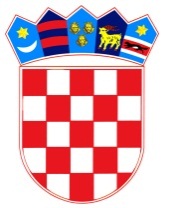           REPUBLIKA HRVATSKAOSJEČKO-BARANJSKA ŽUPANIJA            OPĆINA ŠODOLOVCI           OPĆINSKI  NAČELNIKKLASA: 008-02/22-01/1URBROJ: 2158-36-02-22-1Šodolovci, 16. veljače 2022.  	Na temelju članka 13. stavak 1. Zakona o pravu na pristup informacijama („Narodne novine“ broj 25/13 i 85/15) i članka 46. Statuta Općine Šodolovci („službeni glasnik Općine Šodolovci“ broj 2/21) općinski načelnik Općine Šodolovci donosiODLUKU o imenovanju službenika za informiranjeČlanak 1.	Ovom Odlukom imenuje se Jovana Avrić, mag. iur, pročelnica u Jedinstvenom upravnom odjelu Općine Šodolovci za službenicu za informiranje.Članak 2.	Službenik za informiranje je posebna službena osoba mjerodavna za rješavanje ostvarivanja prava na pristup informacijama, sukladno Zakonu o pravu na pristup informacijama.Članak 3.	Službenik za informiranje obavlja poslove:- rješavanja pojedinačnih zahtjeva i redovitog objavljivanja informacija sukladno  unutarnjem ustroju Općine Šodolovci,- unapređenja načina obrade, klasificiranja, čuvanja i objavljivanja informacija koje su sadržane u službenim dokumentima koji se odnose na rad Općine Šodolovci,- osigurava neophodnu pomoć podnositeljima zahtjeva u vezi s ostvarivanjem prava utvrđenih Zakonom o pravu na pristup informacijama,- obavlja i druge poslove utvrđene Zakonom o pravu na pristup informacijama i podzakonskim propisima koji su donijeti na temelju tog Zakona.Članak 4.	Službenik za informiranje vodi poseban upisnik o zahtjevima, postupcima i odlukama o ostvarivanju prava na pristup informacijama i ponovnu uporabu informacija u Zakonom propisanom obliku.Članak 5.	Stupanjem na snagu ove Odluke prestaje s važenjem Odluka o imenovanju službenika za informiranje („službeni glasnik općine Šodolovci“ broj 5/14).Članak 6.	Ova Odluka stupa na snagu osmog dana od dana objave u „službenom glasniku Općine Šodolovci“.                                                                                              OPĆINSKI NAČELNIK:                                                                                                       Dragan ZorićGODINA XXVŠODOLOVCI, 18. veljače 2022.BROJ 2Službeni glasnik općine ŠodolovciIzdaje: Općina Šodolovci, Ive Andrića 3, ŠodolovciTiska: Jedinstveni upravni odjel Općine ŠodolovciZa izdavača: Dragan Zorić, općinski načelnikKategorija korisnika uslugeCijena obvezne minimalne javne uslugeKućanstvo33,90 kunaNije kućanstvo33,90 kuna